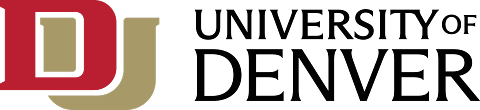 Risk Assessment for Faculty-Led International Programs
For more information, contact International Travel Health and Safety at intlsafety@du.eduwww.du.edu/risk  |  www.du.edu/risk/international-travel | Examples of RisksCivil UnrestOpposition to host govt.Opposition to U.S. govt.Upcoming electionsRoadblocksRiotsCrimeRobbery/BurglaryPetty theftViolent Crime/Assault Drink spikingKidnappingSexual AssaultEnvironmentExtreme weatherEarthquakeFloodingVolcanic eruptionInsect bites/Animal attacksImpacts on food/fuel/medical supply chainHealthStandard of medical careAir quality/respiratory issuesCommunicable diseaseFood/water safetyMedication availabilityAccess to alcohol/drugsExhaustionMental IllnessHousingLack of fire extinguishersLack of smoke alarmsNo identifiable emergency exitsMixed gender accommodationsNo locks on bedroom doorsShared with unfamiliar tenantsInjuryFallsRisky activitiesWater activitiesPersonal Identity LGBTI persons face harassmentFemale travelers face harassmentCertain ethnic groups face harassmentProgram Logistics Inexperienced Program LeaderUnsupervised timeLack of reliable communicationLimited internet accessInformation security issuesUninsured vendorFrequent change in locationLanguage barrierTransportationDrop off/Pick upUninsured vendorNight or road hazardsSelf-drivingField Trips/Off SiteCross-border travelLow airline safety ratingUnsafe public transportationProgram Name: ______________________________________Program Leaders: _____________________________________
Using the Examples of Risks on the left, below list specific risks inherent in your program. Note, your program may have risks not listed in the examples.Score each risk according to the following two scales.  Seriousness/Impact of the risk 
4=Extreme: Catastrophic impact that may result in death, severe harm, or            evacuation 
3=High: Critical impact that may result in in-patient care, financial loss, assault, or program termination
2=Medium: Marginal impact that may result in out-patient care, delay/alteration of program, or lead to travelers in distress
1=Low: Negligible impact to safety, well-being, or program successLikelihood (probability) of it occurringA=Almost certain to occur immediately or expected to occur frequentlyB=Has occurred before and is possible (either on this program or in the host country)C=Could occur but unlikely D=Doubtful and unlikely to occur at any point during the activities 
Risk Response depending on the score: Green/Low—Monitor and manageYellow/Medium—Control and mitigateIndicate how you will mitigate this risk in your program proposalRed/High—Immediately address and lower risk level with strict controls prior to proceedingDark Red/Extreme—Unacceptable risk. Do not proceed.